Board and StaffBrian Treece – Vice PresidentRoberta Jordan –TreasurerJessica Wiley – SecretaryLiv Nielsen – Area 1 Co-RepScott Graham – Area 1 Co-RepSue Verrett – Area 2 Co -RepAllison Fruen – Area 3 Co-RepDennie Juillerat - Area 3 Co-RepJoanne Michalec - Area 4 Co-RepColleen Dhennin - Area 5 Co-RepBridget Bergheger - Area 5 Co-RepJay Peterson - Area 6 Co-RepRod Miller - Area 6 Co-RepBarry Schade – Area 6 Co-RepStephen Harvey – Area 7 Co-RepKate Knuth – Area 7 Co-RepJoEllyn Jolstad – Bugle EditorLynda Shaheen – Communication/Development CoordinatorGuests:38 NeighborsLisa Goodman – Minneapolis City CouncilpersonMarion Green – Hennepin County CommissionerAdriana Cerrillo – Minneapolis Public Schools Board MemberCall to Order at 6:40 PM by Vice President Brian Treece.State of the Neighborhood Remarks. Brian welcomed all to our first in-person Annual meeting in two years. During Covid, the BMNA was able to hold our monthly meetings online, maintain events, and continue the work of our ten committees including parks, schools, racial justice, safety and traffic, and gardens. Responded to a number of crises this year, partnered with various agencies to:hold a crime meeting with Hennepin County Attorneysschedule monthly crime meetings with our community safe officer and MPDsponsor Block Club training with MPDOther accomplishments included our involvement with the development of 2800 Wayzata, re-planting of the iconic Bryn Mawr Hedge and the completion of two community projects; wrapped a utility box and added additional doggie waste stations. Roberta Jordan, BMNA Treasurer, gave an overview of our finances. We are in the black! As of April 30, we have income of $25,304 and expenditures of $18,411. A complete overview of the budget can be accessed on our website. Jessica Wiley, Secretary, reviewed the six events we held in 2021 including, Winter Fest, the ice cream stroll, a September garage sale, member night, Sip and Stroll, and Saturnalia. A huge thank you to McKenzie Erickson for serving as Event Coordinator for the past 2 ½ years. We wish her well at her new job. The Event Coordinator position is open and advertised in the Bugle. Apply by May 31 to vicepresident@BMNA.org. Lynda Shaheen, Membership and Development Coordinator, shared the successes during the year with membership drives, generous donations from community members, and fundraising through Winter Fest and the sales of spirit wear. Introduction of Elected Officials in Attendance with Brief Remarks. Lisa Goodman, City Council Member. Lisa was happy to announce there will be a groundbreaking in July for 2800 Wayzata. She mentioned that the city will be partnering with neighbors to replace gas powered leaf blowers over the next several years. Neighbors can sign up for Councilperson Goodman’s weekly newsletter at https://www.minneapolismn.gov/government/city-council/ward-7//. Marion Greene – Hennepin County Commissioner. If re-elected she will begin representing Bryn Mawr in January. She can be contacted at https://www.hennepin.us/your-government/leadership/3rd-district. Adriana Cerrillo, MPS School Board Member. Adriana is the first Latino MPS School Board member and is working to provide culturally responsive services in public education. She can be contacted at https://board.mpls.k12.mn.us/cerrillo.Presentation of Slate of Candidates for 2022 Board Vacancies.President: Kate Knuth Secretary: Jessica Wiley Area 2:  Karen Frederickson, Susan Verrett (Co-Reps) Area 4:  OPEN Area 6:  Haven Stephens, Drew Quirk, Lindsey Lyrenmann (Co-Reps)Nominations were solicited from the floor. With no opposition, the slate was approved by acclamation. Brian thanked all those who have served on the board and welcomed new board members. Board Members Moving to Emeritus Status. Brian presented Board Members who will be joining the board as non-voting members. Kevin ThompsonJay PetersonBarry SchadeChris EtzJoanne MichalecDoor Prize Drawings. Door prizes from our generous Bryn Mawr businesses were given out.Meeting adjourned at 7:40 PM		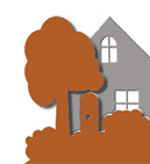 BRYN MAWR NEIGHBORHOOD ASSOCIATION 2022 Annual Meeting MinutesWednesday, May 11, 2022 6:30 PMBryn Mawr Elementary School Cafeteria